JJustices of the Peace Act 2004Portfolio:Attorney GeneralAgency:Department of JusticeJustices of the Peace Act 20042004/02315 Sep 20041 May 2005 (see s. 2 and Gazette 31 Dec 2004 p. 7127)Courts Legislation Amendment and Repeal Act 2004 s. 1412004/05923 Nov 20041 May 2005 (see s. 2 and Gazette 31 Dec 2004 p. 7128)Oaths, Affidavits and Statutory Declarations (Consequential Provisions) Act 2005 s. 632005/0242 Dec 20051 Jan 2006 (see s. 2(1) and Gazette 23 Dec 2005 p. 6244)Reprint 1 as at 17 Jul 2009 Reprint 1 as at 17 Jul 2009 Reprint 1 as at 17 Jul 2009 Reprint 1 as at 17 Jul 2009 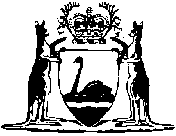 